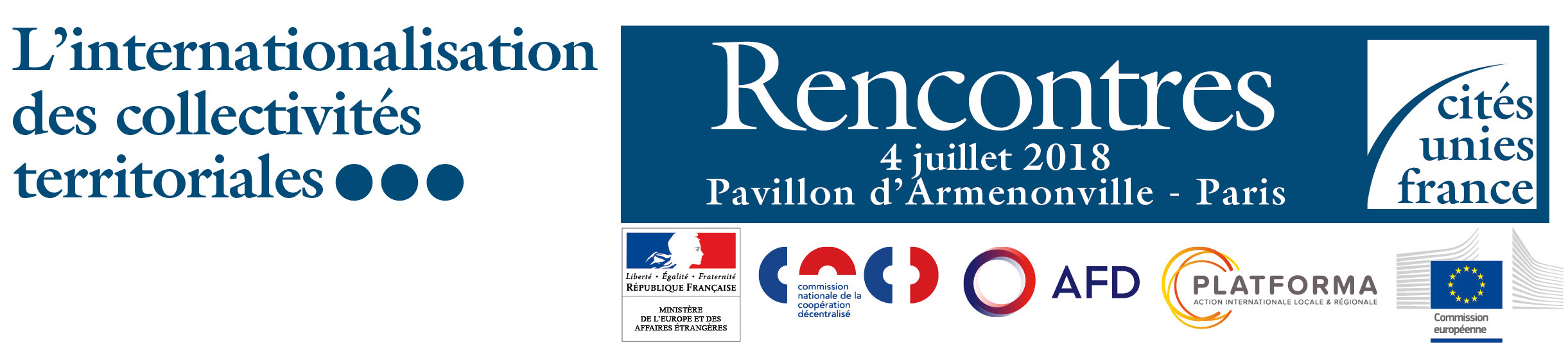 Mercredi 4 juillet 2018, Pavillon d’Armenonville, Paris BULLETIN D’INSCRIPTION INDIVIDUELLEA retourner à Cités Unies France - par courriel : t.plattier@cites-unies-france.org       - par fax : 01 53 41 81 41 Mme / M.	Fonction	Collectivité/Ministère/Ambassade/Organisme	Adresse	Tél.	Télécopie	Courriel	PARTICIPATION AUX ATELIERSMerci de cocher 1 des 3 ateliers auquel vous souhaitez assister :
Atelier 1 : L’action internationale peut-elle favoriser l’action des collectivités pour faire face aux changements climatiques et pour atteindre les ODD d’ici 2030 ?Atelier 2 : Comment l’action internationale peut-elle accompagner les collectivités qui accueillent des migrants ?Atelier 3 : Les jeunes s’engagent : quelles contributions à l’AICT ?FRAIS DE PARTICIPATION : 60 euros TTC/personneMODALITÉS DE RÈGLEMENT : Je joins un chèque de 60 euros, à l’ordre de Cités Unies France, à ce bulletin Je paie par mandat administratif (joindre un bon de commande) Je paie par virement bancaire (merci de demander une facture pro-forma à CUF) Je paie sur place à l’accueil du Pavillon d’Armenonville (espèces ou chèque)Votre inscription sera validée dès la réception de votre règlement. Pour retirer votre badge, merci de vous présenter à l’accueil du Pavillon d’Armenonville, le 4 juillet 2018 à partir de 8h30 avec votre justificatif de paiement.Pour plus d’information : www.cites-unies-france.orgPar mail : t.plattier@cites-unies-france.org